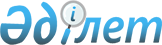 2021 - 2023 жылдарға арналған Екібастұз қалалық бюджеті туралыПавлодар облысы Екібастұз қалалық мәслихатының 2020 жылғы 23 желтоқсандағы № 484/63 шешімі. Павлодар облысының Әділет департаментінде 2020 жылғы 25 желтоқсанда № 7110 болып тіркелді.
      Қазақстан Республикасы 2008 жылғы 4 желтоқсандағы Бюджет кодексінің 75-бабы 2-тармағына, Қазақстан Республикасының 2001 жылғы 23 қаңтардағы "Қазақстан Республикасындағы жергілікті мемлекеттік басқару және өзін-өзі басқару туралы" Заңының 6-бабы 1-тармағының 1) тармақшасына, Қазақстан Республикасының 2005 жылғы 8 шілдедегі "Агроөнеркісіптік кешенді және ауылдык аумактарды дамытуды мемлекеттік реттеу туралы" Заңының 18-бабы 4-тармағына сәйкес, Екібастұз қалалық мәслихаты ШЕШІМ ҚАБЫЛДАДЫ:
      1. 2021 - 2023 жылдарға арналған Екібастұз қалалық бюджеті тиісінше 1, 2, 3-қосымшаларға сәйкес, соның ішінде 2021 жылға келесі көлемдерде бекітілсін:
      1) кірістер – 29 966 438 мың теңге,
      соның ішінде:
      салықтық түсімдер – 19 499 463 мың теңге;
      салықтық емес түсімдер - 257 532 мың теңге;
      негізгі капиталды сатудан түсетін түсімдер - 363 342 мың теңге;
      трансферттер түсімі - 9 846 101 мың теңге;
      2) шығындар – 31 205 260 мың теңге;
      3) таза бюджеттік кредиттеу - 10 652 мың теңге,
      соның ішінде:
      бюджеттік кредиттер - 102 750 мың теңге;
      бюджеттік кредиттерді өтеу - 92 098 мың теңге;
      4) қаржы активтерімен операциялар бойынша сальдо - -18 000 мың теңге, соның ішінде:
      қаржы активтерін сатып алу - нөлге тең;
      мемлекеттің қаржы активтерін сатудан түсетін түсімдер - 18 000 мың теңге;
      5) бюджет тапшылығы (профициті) - -1 231 474 мың теңге;
      6) бюджет тапшылығын қаржыландыру (профицитін пайдалану) - 1 231 474 мың теңге.
      Ескерту. 1-тармақ жаңа редакцияда – Павлодар облысы Екібастұз қалалық мәслихатының 11.11.2021 № 70/11 (01.01.2021 бастап қолданысқа енгізіледі) шешімімен.


      2. 2021 жылға арналған облыстық бюджетке аударым нормативтері ескерілсін:
      1) төлем көзінен салық салынатын табыстардан ұсталатын жеке табыс салығы және шетелдік азаматтардың салынбайтын табыстарынан ұсталатын жеке табыс салығы бойынша – 52 пайыз; 
      2) әлеуметтік салық бойынша - 52 пайыз.
      Ескерту. 2-тармақ жаңа редакцияда – Павлодар облысы Екібастұз қалалық мәслихатының 23.09.2021 № 58/9 (01.01.2021 бастап қолданысқа енгізіледі) шешімімен.


      3. 2021 жылға Екібастұз қалалық бюджетке аударым нормативтері ескерілсін:
      1) корпоративтік табыс салығы бойынша – 100 пайыз;
      2) төлем көзінен салық салынбайтын табыстардан ұсталатын жеке табыс салығы бойынша – 100 пайыз;
      3) төлем көзінен салық салынатын табыстардан ұсталатын жеке табыс салығы және шетелдік азаматтардың салынбайтын табыстарынан ұсталатын жеке табыс салығы бойынша – 48 пайыз;
      4) әлеуметтік салық бойынша - 48 пайыз.
      Ескерту. 3-тармақ жаңа редакцияда – Павлодар облысы Екібастұз қалалық мәслихатының 23.09.2021 № 58/9 (01.01.2021 бастап қолданысқа енгізіледі) шешімімен.


      4. 2021 жылға арналған Екібастұз қалалық бюджетінде облыстық бюджетке бюджеттік алып қоюлар 2 123 456 мың тенге сомада қарастырылсын.
      5. 2021 жылға арналған Екібастұз қалалық бюджетінде қалалық бюджеттен ауылдардың, поселкелердің және ауылдык округтердің бюджетіне берілетін субвенциялардың көлемдері жалпы сомасы 455 132 мың теңгеге қарастырылсын, соның ішінде:
      Солнечный поселкесі – 72 150 мың теңге;
      Шідерті поселкесі – 66 638 мың теңге;
      Ақкөл ауылдық округі – 37 035 мың теңге;
      Байет ауылдық округі – 32 328 мың теңге;
      Қоянды ауылдық округі – 42 665 мың теңге;
      Сарықамыс ауылдық округі – 29 832 мың теңге;
      Төрт-Құдық ауылдық округі– 25 024 мың теңге;
      Теміржол ауылдық округі – 36 348 мың теңге;
      Екібастұз ауылдық округі – 48 358 мың теңге;
      Шиқылдақ ауылы – 34 207 мың теңге;
      Академик Әлкей Марғұлан атындағы ауыл – 30 547 мың теңге.
      6. 2022 жылға арналған Екібастұз қалалық бюджетінде қалалық бюджеттен ауылдардың, поселкелердің және ауылдык округтердің бюджетіне берілетін субвенциялардың көлемдері жалпы сомасы 427 754 мың теңгеге қарастырылсын, соның ішінде:
      Солнечный поселкесі – 68 787 мың теңге;
      Шідерті поселкесі – 61 371 мың теңге;
      Ақкөл ауылдық округі – 35 211 мың теңге;
      Байет ауылдық округі – 30 208 мың теңге;
      Қоянды ауылдық округі – 38 842 мың теңге;
      Сарықамыс ауылдық округі – 28 766 мың теңге;
      Төрт-Құдық ауылдық округі– 23 797 мың теңге;
      Теміржол ауылдық округі – 33 038 мың теңге;
      Екібастұз ауылдық округі – 44 037 мың теңге;
      Шиқылдақ ауылы – 33 757 мың теңге;
      Академик Әлкей Марғұлан атындағы ауыл – 29 940 мың теңге.
      7. 2023 жылға арналған Екібастұз қалалық бюджетінде қалалық бюджеттен ауылдардың, поселкелердің және ауылдык округтердің бюджетіне берілетін субвенциялардың көлемдері жалпы сомасы 435 677 мың теңгеге қарастырылсын, соның ішінде:
      Солнечный поселкесі - 69 711 мың теңге;
      Шідерті поселкесі - 62 062 мың теңге;
      Ақкөл ауылдық округі – 35 941 мың теңге;
      Байет ауылдық округі – 30 308 мың теңге;
      Қоянды ауылдық округі – 39 102 мың теңге;
      Сарықамыс ауылдық округі – 29 796 мың теңге;
      Төрт-Құдық ауылдық округі– 24 705 мың теңге;
      Теміржол ауылдық округі – 33 745 мың теңге;
      Екібастұз ауылдық округі – 44 483 мың теңге;
      Шиқылдақ ауылы – 34 980 мың теңге;
      Академик Әлкей Марғұлан атындағы ауыл – 30 844 мың теңге.
      8. 2021 жылға арналған Екібастұз қалалық бюджетінде ауылдардың, поселкелердің және ауылдық округтердің бюджетіне жоғары тұрған бюджеттерден берілетін ағымдағы нысаналы трансферттер келесі мөлшерлерде көзделсін:
      3 108 мың теңге – мәдениет ұйымдарында және архивтік мекемелерде мемлекеттік мәдениет ұйымдарында және архивтік мекемелерде басқару және негізгі персоналдың ерекше еңбек жағдайы үшін лауазымдық жалақысына үстеме ақы белгілеуге;
      1 182 мың теңге - Байет ауылдық округінің Байет ауылындағы көшені жарықтандыруды ағымдағы жөндеуге;
      11 095 мың теңге - Екібастұз ауылдық округінің Тай ауылындағы жасанды жабыны бар шағын футбол алаңын орналастыруға;
      4 000 мың теңге - Екібастұз ауылдық округінің Мыңтомар, Көксиыр ауылдарында жасанды жабыны бар ойын алаңдарын абаттандыруға;
      2 900 мың теңге - Екібастұз ауылдық округінің Төртүй ауылында, академик Әлкей Марғұлан атындағы ауылында қызметтік тұрғын үйді ағымдағы жөндеуге;
      20 201 мың теңге - аудандық маңызы бар автомобиль жолдарын және елді мекендердің көшелерін күрделі, орташа және ағымдағы жөндеуге;
      600 мың теңге - қызметтік автокөлікті ағымдағы жөндеу жүргізуге;
      10 051 мың теңге - Сарықамыс ауылдық округінің Сарықамыс ауылын, Қоянды ауылдық округінің Бесқауға ауылын, Екібастұз ауылдық округінің, Шідерті поселкесін сумен жабдықтаумен қамтамасыз етуге;
      5 851 мың теңге - лицензияланған бағдарламалық жасақтаманы сатып алуға;
      43 237 мың теңге - мемлекеттік қызметшілердің қызметін бағалау нәтижелері бойынша бонустар төлеуге;
      6 486 мың теңге - мемлекеттік қызметшілердің еңбекақысын төлеуге;
      1 590 мың теңге - Қоянды ауылдық округі мен Шиқылдақ ауылы әкім аппаратының ғимаратын ағымдағы жөндеуге;
      220 мың теңге - Төрт-Құдық ауылдық округі зираттарын орналастыру және күтіп ұстау бойынша жерге орналастыру жобасын дайындауға.
      Ескерту. 8-тармақ жаңа редакцияда – Павлодар облысы Екібастұз қалалық мәслихатының 11.11.2021 № 70/11 (01.01.2021 бастап қолданысқа енгізіледі) шешімімен.


      9. Ауылдардың, поселкелердің және ауылдык округтердің бюджеттеріне нысаналы трансферттердің көрсетілген сомасын үлестіру қала әкімдігінің қаулысы негізінде анықталады.
      10. Азаматтық қызметшілер болып табылатын және ауылдық елді мекендерде жұмыс істейтін денсаулық сақтау, әлеуметтік қамсыздандыру, білім беру, мәдениет, спорт, ветеринария, орман шаруашылығы және ерекше қорғалатын табиғи аумақтар саласындағы мамандарға, сондай-ақ жергілікті бюджеттерден қаржыландырылатын мемлекеттік ұйымдарда жұмыс істейтін аталған мамандарға қызметтің осы түрлерімен қалалық жағдайда айналысатын мамандардың мөлшермелерімен салыстырғанда жиырма бес пайызға жоғарылатылған айлықақылар мен тарифтік мөлшерлемелер көзделсін.
      Ескерту. 10-тармақ жаңа редакцияда – Павлодар облысы Екібастұз қалалық мәслихатының 30.06.2021 № 41/6 (01.01.2021 бастап қолданысқа енгізіледі) шешімімен.


      11. Екібастұз қаласының жергілікті атқарушы органының 2021 жылға арналған резерві 5 000 мың теңге сомада бекітілсін.
      Ескерту. 11-тармақ жаңа редакцияда – Павлодар облысы Екібастұз қалалық мәслихатының 11.11.2021 № 70/11 (01.01.2021 бастап қолданысқа енгізіледі) шешімімен.


      12. 2021 жылға арналған Екібастұз қалалық бюджетінде жоғары тұрған бюджеттерден бөлінген нысананлы трансферттер 4-қосымшаға сәйкес ескерілсін.
      13. Осы шешімнің орындалуын бақылау Екібастұз қалалық мәслихатының экономика, бюджет және кәсіпкерлік мәселелер жөніндегі тұрақты комиссиясына жүктелсін.
      14. Осы шешім 2021 жылғы 1 қаңтардан бастап қолданысқа енгізіледі. 2021 жылға арналған Екібастұз қалалық бюджеті
      Ескерту. 1-қосымша жаңа редакцияда - Павлодар облысы Екібастұз қалалық мәслихатының 11.11.2021 № 70/11 (01.01.2021 бастап қолданысқа енгізіледі) шешімімен. 2022 жылға арналған Екібастұз қалалық бюджеті 2023 жылға арналған Екібастұз қалалық бюджеті 2021 жылға арналған жоғары тұрған бюджеттерден бөлінген, нысаналы трансферттер
      Ескерту. 4-қосымша жаңа редакцияда - Павлодар облысы Екібастұз қалалық мәслихатының 11.11.2021 № 70/11 (01.01.2021 бастап қолданысқа енгізіледі) шешімімен.
					© 2012. Қазақстан Республикасы Әділет министрлігінің «Қазақстан Республикасының Заңнама және құқықтық ақпарат институты» ШЖҚ РМК
				
      Екібастұз қалалық мәслихатының сессия төрағасы 

М. Мусанап

      Екібастұз қалалық мәслихатының хатшысы 

Б. Куспеков
Екібастұз қалалық
мәслихатының
2020 жылғы 23 желтоқсандағы
№ 484/63 шешіміне
1-қосымша
Санаты
Санаты
Санаты
Санаты
Сомасы (мың теңге)
Сыныбы Атауы
Сыныбы Атауы
Сыныбы Атауы
Сомасы (мың теңге)
Кішi сыныбы
Кішi сыныбы
Сомасы (мың теңге)
1
2
3
4
5
1. Кірістер
29 966 438
1
Салықтық түсімдер
19 499 463
01
Табыс салығы
6 386 869
1
Корпоративтік табыс салығы
2 196 244
2
Жеке табыс салығы
4 190 625
03
Әлеуметтік салық
3 279 786
1
Әлеуметтік салық
3 279 786
04
Меншiкке салынатын салықтар
8 225 738
1
Мүлікке салынатын салықтар
6 834 407
3
Жер салығы
926 320
4
Көлiк құралдарына салынатын салық
464 751
5
Бiрыңғай жер салығы
260
05
Тауарларға, жұмыстарға және қызметтерге салынатын iшкi салықтар
1 564 635
2
Акциздер
19 536
3
Табиғи және басқа да ресурстарды пайдаланғаны үшiн түсетiн түсiмдер
1 443 590
4
Кәсiпкерлiк және кәсiби қызметтi жүргiзгенi үшiн алынатын алымдар
101 509
08
Заңдық маңызы бар әрекеттердi жасағаны және (немесе) оған уәкiлеттiгi бар мемлекеттiк органдар немесе лауазымды адамдар құжаттар бергенi үшiн алынатын міндеттi төлемдер
42 435
1
Мемлекеттiк баж
42 435
2
Салықтық емес түсімдер
257 532
01
Мемлекеттік меншiктен түсетiн кірістер
76 864
1
Мемлекеттік кәсіпорындардың таза кірісі бөлігінің түсімдері
65
4
Мемлекет меншігінде тұрған, заңды тұлғалардағы қатысу үлесіне кірістер
1 147
5
Мемлекет меншігіндегі мүлікті жалға беруден түсетін кірістер
63 000
7
Мемлекеттік бюджеттен берілген кредиттер бойынша сыйақылар
12 308
9
Мемлекет меншігінен түсетін басқа да кірістер
344
03
Мемлекеттік бюджеттен қаржыландырылатын мемлекеттік 
249
1
2
3
4
5
мекемелер ұйымдастыратын мемлекеттік сатып алуды өткізуден түсетін ақша түсімдері
1
Мемлекеттік бюджеттен қаржыландырылатын мемлекеттік мекемелер ұйымдастыратын мемлекеттік сатып алуды өткізуден түсетін ақша түсімдері 
249
04
Мемлекеттік бюджеттен қаржыландырылатын, сондай-ақ Қазақстан Республикасы Ұлттық Банкінің бюджетінен (шығыстар сметасынан) ұсталатын және қаржыландырылатын мемлекеттік мекемелер салатын айыппұлдар, өсімпұлдар, санкциялар, өндіріп алулар
419
1
Мұнай секторы ұйымдарынан және Жәбірленушілерге өтемақы қорына түсетін түсімдерді қоспағанда, мемлекеттік бюджеттен қаржыландырылатын, сондай-ақ Қазақстан Республикасы Ұлттық Банкінің бюджетінен (шығыстар сметасынан) ұсталатын және қаржыландырылатын мемлекеттік мекемелер салатын айыппұлдар, өсімпұлдар, санкциялар, өндіріп алулар
419
06
Басқа да салықтық емес түсiмдер
180 000
1
Басқа да салықтық емес түсiмдер
180 000
3
Негізгі капиталды сатудан түсетін түсімдер
363 342
01
Мемлекеттік мекемелерге бекітілген мемлекеттік мүлікті сату
214 822
1
Мемлекеттік мекемелерге бекітілген мемлекеттік мүлікті сату
214 822
03
Жердi және материалдық емес активтердi сату
148 520
1
Жердi сату
102 520
2
Материалдық емес активтердi сату
46 000
4
Трансферттердің түсімдері 
9 846 101
01
Төмен тұрған мемлекеттiк басқару органдарынан трансферттер 
7
3
Аудандық маңызы бар қалалардың, ауылдардың, кенттердің, ауылдық округтердің бюджеттерінен трансферттер
7
02
Мемлекеттік басқарудың жоғары тұрған органдарынан түсетін трансферттер
9 846 094
2
Облыстық бюджеттен түсетін трансферттер
9 846 094
Функционалдық топ
Функционалдық топ
Функционалдық топ
Функционалдық топ
Функционалдық топ
Сомасы (мың теңге)
Кiшi функция
Кiшi функция
Кiшi функция
Кiшi функция
Сомасы (мың теңге)
Бюджеттiк бағдарламалардың әкiмшiсi
Бюджеттiк бағдарламалардың әкiмшiсi
Бюджеттiк бағдарламалардың әкiмшiсi
Сомасы (мың теңге)
Бағдарлама
Бағдарлама
Сомасы (мың теңге)
Атауы
Сомасы (мың теңге)
1
2
3
4
5
6
2. Шығындар
31 205 260
01
Жалпы сипаттағы мемлекеттiк қызметтер 
975 504
1
Мемлекеттiк басқарудың жалпы функцияларын орындайтын өкiлдi, атқарушы және басқа органдар
475 817
112
Аудан (облыстық маңызы бар қала) мәслихатының аппараты
46 618
001
Аудан (облыстық маңызы бар қала) мәслихатының қызметін қамтамасыз ету жөніндегі қызметтер
46 618
122
Аудан (облыстық маңызы бар қала) әкiмiнiң аппараты
429 199
001
Аудан (облыстық маңызы бар қала) әкiмiнiң қызметiн қамтамасыз ету жөніндегі қызметтер
338 353
003
Мемлекеттік органның күрделі шығыстары
32 862
113
Төменгі тұрған бюджеттерге берілетін нысаналы ағымдағы трансферттер
57 984
2
Қаржылық қызмет
183 137
452
Ауданның (облыстық маңызы бар қаланың) қаржы бөлiмi
183 137
001
Ауданның (облыстық маңызы бар қаланың) бюджетін орындау және коммуналдық меншігін басқару саласындағы мемлекеттік саясатты іске асыру жөніндегі қызметтер
166 404
003
Салық салу мақсатында мүлiктi бағалауды жүргiзу
5 883
010
Жекешелендіру, коммуналдық меншікті басқару, жекешелендіруден кейінгі қызмет және осыған байланысты дауларды реттеу
10 850
5
Жоспарлау және статистикалық қызмет
83 342
453
Ауданның (облыстық маңызы бар қаланың) экономика және бюджеттік жоспарлау бөлiмi
83 342
001
Экономикалық саясатты, мемлекеттік жоспарлау жүйесін қалыптастыру және дамыту саласындағы мемлекеттік саясатты іске асыру жөніндегі қызметтер
83 342
9
Жалпы сипаттағы өзге де мемлекеттiк қызметтер
233 208
 458
Ауданның (облыстық маңызы бар қаланың) тұрғын үй-коммуналдық шаруашылығы, жолаушылар көлігі және автомобиль жолдары бөлімі
233 208
 001
Жергілікті деңгейде тұрғын үй-коммуналдық шаруашылығы, жолаушылар көлігі және автомобиль жолдары саласындағы мемлекеттік саясатты іске асыру жөніндегі қызметтер
189 779
113
Төменгі тұрған бюджеттерге берілетін нысаналы ағымдағы трансферттер
43 429
1
2
3
4
5
6
02
Қорғаныс
74 845
1
Әскери мұқтаждар
63 320
122
Аудан (облыстық маңызы бар қала) әкiмiнiңаппараты
63 320
005
Жалпыға бiрдей әскери мiндеттi атқару шеңберiндегi iс-шаралар
63 320
2
Төтенше жағдайлар жөнiндегi жұмыстарды ұйымдастыру
11 525
122
Аудан (облыстық маңызы бар қала) әкiмiнiң аппараты
11 525
007
Аудандық (қалалық) ауқымдағы дала өрттерінің, сондай-ақ мемлекеттік өртке қарсы қызмет органдары құрылмаған елдi мекендерде өрттердің алдын алу және оларды сөндіру жөніндегі іс-шаралар
11 525
03
Қоғамдық тәртiп, қауiпсiздiк, құқықтық, сот, қылмыстық-атқару қызметi
96 599
9
Қоғамдық тәртіп және қауіпсіздік саласындағы басқа да қызметтер
96 599
458
Ауданның (облыстық маңызы бар қаланың) тұрғын үй-коммуналдық шаруашылығы, жолаушылар көлiгi және автомобиль жолдары бөлiмi
52 769
021
Елдi мекендерде жол қозғалысы қауiпсiздiгін қамтамасыз ету
52 769
499
Ауданның (облыстық маңызы бар қаланың) азаматтық хал актілерін тіркеу бөлімі 
43 830
001
Жергілікті деңгейде азаматтық хал актілерін тіркеу саласындағы мемлекеттік саясатты іске асыру жөніндегі қызметтер
43 830
06
Әлеуметтiк көмек және әлеуметтiк қамсыздандыру
2 493 625
1
Әлеуметтiк қамсыздандыру
480 464
451
Ауданның (облыстық маңызы бар қаланың) жұмыспен қамту және әлеуметтік бағдарламалар бөлімі
480 464
005
Мемлекеттік атаулы әлеуметтік көмек 
480 464
2
Әлеуметтiк көмек
1 598 006
451
Ауданның (облыстық маңызы бар қаланың) жұмыспен қамту және әлеуметтік бағдарламалар бөлімі
1 384 286
002
Жұмыспен қамту бағдарламасы
509 663
004
Ауылдық жерлерде тұратын денсаулық сақтау, білім беру, әлеуметтік қамтамасыз ету, мәдениет, спорт және ветеринар мамандарына отын сатып алуға Қазақстан Республикасының заңнамасына сәйкес әлеуметтік көмек көрсету
6 855
006
Тұрғын үйге көмек көрсету
13 712
007
Жергілікті өкілетті органдардың шешімі бойынша мұқтаж азаматтардың жекелеген топтарына әлеуметтік көмек
269 115
1
2
3
4
5
6
010
Үйден тәрбиеленіп оқытылатын мүгедек балаларды материалдық қамтамасыз ету
4 835
013
Белгіленген тұрғылықты жері жоқ тұлғаларды әлеуметтік бейімдеу
71 078
014
Мұқтаж азаматтарға үйде әлеуметтiк көмек көрсету
175 267
017
Оңалтудың жеке бағдарламасына сәйкес мұқтаж мүгедектердi протездік-ортопедиялық көмек, сурдотехникалық құралдар, тифлотехникалық құралдар, санаторий-курорттық емделу, мiндеттi гигиеналық құралдармен қамтамасыз ету, арнаулы жүрiп-тұру құралдары, қозғалуға қиындығы бар бірінші топтағы мүгедектерге жеке көмекшінің және есту бойынша мүгедектерге қолмен көрсететiн тіл маманының қызметтері мен қамтамасыз ету
274 081
023
Жұмыспен қамту орталықтарының қызметін қамтамасыз ету
59 680
458
Ауданның (облыстық маңызы бар қаланың) тұрғын үй-коммуналдық шаруашылығы, жолаушылар көлiгi және автомобиль жолдары бөлiмi
213 720
068
Жергілікті өкілдік органдардың шешімі бойынша қалалық қоғамдық көлікте (таксиден басқа) жеңілдікпен, тегін жол жүру түрінде азаматтардың жекелеген санаттарын әлеуметтік қолдау
213 720
9
Әлеуметтiк көмек және әлеуметтiк қамтамасыз ету салаларындағы өзге де қызметтер
415 155
451
Ауданның (облыстық маңызы бар қаланың) жұмыспен қамту және әлеуметтік бағдарламалар бөлімі
415 155
001
Жергілікті деңгейде халық үшін әлеуметтік бағдарламаларды жұмыспен қамтуды қамтамасыз етуді іске асыру саласындағы мемлекеттік саясатты іске асыру жөніндегі қызметтер
132 415
011
Жәрдемақыларды және басқа да әлеуметтік төлемдерді есептеу, төлеу мен жеткізу бойынша қызметтерге ақы төлеу
7 426
050
Қазақстан Республикасында мүгедектердің құқықтарын қамтамасыз етуге және өмір сүру сапасын жақсарту
134 483
054
Үкіметтік емес ұйымдарда мемлекеттік әлеуметтік тапсырысты орналастыру
125 131
094
Әлеуметтік көмек ретінде тұрғын үй сертификаттарын беру
15 700
07
Тұрғын үй-коммуналдық шаруашылық
7 693 616
1
Тұрғын үй шаруашылығы
4 288 590
458
Ауданның (облыстық маңызы бар қаланың) тұрғын үй-коммуналдық шаруашылығы, жолаушылар көлiгi және автомобиль жолдары бөлiмi
72 382
1
2
3
4
5
6
003
Мемлекеттік тұрғын үй қорын сақтауды ұйымдастыру
72 382
467
Ауданның (облыстық маңызы бар қаланың) құрылыс бөлімі
4 132 623
003
Коммуналдық тұрғын үй қорының тұрғын үйін жобалау және (немесе) салу, реконструкциялау
2 593 750
004
Инженерлік-коммуникациялық инфрақұрылымды жобалау, дамыту және (немесе) жайластыру
950 873
098
Коммуналдық тұрғын үй қорының тұрғын үйлерін сатып алу
588 000
479
Ауданның (облыстық маңызы бар қаланың) тұрғын үй инспекциясы бөлімі 
83 585
001
Жергілікті деңгейде тұрғын үй қоры саласындағы мемлекеттік саясатты іске асыру жөніндегі қызметтер
82 740
005
Мемлекеттік органның күрделі шығыстары
845
2
Коммуналдық шаруашылық
2 679 778
458
Ауданның (облыстық маңызы бар қаланың) тұрғын үй-коммуналдық шаруашылығы, жолаушылар көлiгi және автомобиль жолдары бөлiмi
38 007
012
Сумен жабдықтау және су бұру жүйесінің жұмыс істеуі
18 682
026
Ауданның (облыстық маңызы бар қаланың) коммуналдық меншігіндегі жылу жүйелерін қолдануды ұйымдастыру
19 325
467
Ауданның (облыстық маңызы бар қаланың) құрылыс бөлімі
2 641 771
005
Коммуналдық шаруашылығын дамыту
23 373
006
Сумен жабдықтау және су бұру жүйесін дамыту
2 105 611
007
Қаланы және елді мекендерді абаттандыруды дамыту
13 845
058
Елді мекендердегі сумен жабдықтау және су бұру жүйелерін дамыту
498 942
3
Елді мекендерді көркейту
725 248
458
Ауданның (облыстық маңызы бар қаланың) тұрғын үй-коммуналдық шаруашылығы, жолаушылар көлiгi және автомобиль жолдары бөлiмi
725 248
015
Елдi мекендердегі көшелердi жарықтандыру
204 112
016
Елдi мекендердiң санитариясын қамтамасыз ету
197 108
017
Жерлеу орындарын ұстау және туыстары жоқ адамдарды жерлеу
1 890
018
Елдi мекендердi абаттандыру және көгалдандыру
322 138
08
Мәдениет, спорт, туризм және ақпараттық кеңiстiк
1 005 160
1
Мәдениет саласындағы қызмет
518 317
457
Ауданның (облыстық маңызы бар қаланың) мәдениет, тілдерді дамыту, дене шынықтыру және спорт бөлімі
497 029
003
Мәдени-демалыс жұмысын қолдау
497 029
1
2
3
4
5
6
467
Ауданның (облыстық маңызы бар қаланың) құрылыс бөлімі
21 288
011
Мәдениет объектілерін дамыту
21 288
2
Спорт
43 028
457
Ауданның (облыстық маңызы бар қаланың) мәдениет, тілдерді дамыту, дене шынықтыру және спорт бөлімі
38 016
008
Ұлттық және бұқаралық спорт түрлерін дамыту
12 907
009
Аудандық (облыстық маңызы бар қалалық) деңгейде спорттық жарыстар өткiзу
20 461
010
Әртүрлi спорт түрлерi бойынша аудан (облыстық маңызы бар қала) құрама командаларының мүшелерiн дайындау және олардың облыстық спорт жарыстарына қатысуы
4 648
467
Ауданның (облыстық маңызы бар қаланың) құрылыс бөлімі
5 012
008
Cпорт объектілерін дамыту
5 012
3
Ақпараттық кеңiстiк
196 711
456
Ауданның (облыстық маңызы бар қаланың) ішкі саясат бөлімі
68 246
002
Мемлекеттік ақпараттық саясат жүргізу жөніндегі қызметтер
68 246
457
Ауданның (облыстық маңызы бар қаланың) мәдениет, тілдерді дамыту, дене шынықтыру және спорт бөлімі
128 465
006
Аудандық (қалалық) кiтапханалардың жұмыс iстеуi
124 714
007
Мемлекеттiк тiлдi және Қазақстан халқының басқа да тiлдерін дамыту
3 751
9
Мәдениет, спорт, туризм және ақпараттық кеңiстiктi ұйымдастыру жөнiндегi өзге де қызметтер
247 104
456
Ауданның (облыстық маңызы бар қаланың) ішкі саясат бөлімі
83 181
001
Жергілікті деңгейде ақпарат, мемлекеттілікті нығайту және азаматтардың әлеуметтік сенімділігін қалыптастыру саласында мемлекеттік саясатты іске асыру жөніндегі қызметтер
42 998
003
Жастар саясаты саласында іс-шараларды iске асыру
40 183
457
Ауданның (облыстық маңызы бар қаланың) мәдениет, тілдерді дамыту, дене шынықтыру және спорт бөлімі
163 923
001
Жергілікті деңгейде мәдениет, тілдерді дамыту, дене шынықтыру және спорт саласында мемлекеттік саясатты іске асыру жөніндегі қызметтер
92 322
032
Ведомстволық бағыныстағы мемлекеттік мекемелер мен ұйымдардың күрделі шығыстары
68 493
113
Төменгі тұрған бюджеттерге берілетін нысаналы ағымдағы трансферттер
3 108
10
Ауыл, су, орман, балық шаруашылығы, ерекше қорғалатын табиғи аумақтар, қоршаған ортаны және жануарлар дүниесін қорғау, жер қатынастары
115 768
1
2
3
4
5
6
1
Ауыл шаруашылығы
36 808
462
Ауданның (облыстық маңызы бар қаланың) ауыл шаруашылығы бөлімі
36 478
001
Жергілікті деңгейде ауыл шаруашылығы саласындағы мемлекеттік саясатты іске асыру жөніндегі қызметтер
36 478
467
Ауданның (облыстық маңызы бар қаланың) құрылыс бөлімі
330
010
Ауыл шаруашылығы объектілерін дамыту
330
6
Жер қатынастары
72 775
463
Ауданның (облыстық маңызы бар қаланың) жер қатынастары бөлiмi
72 775
001
Аудан (облыстық маңызы бар қала) аумағында жер қатынастарын реттеу саласындағы мемлекеттік саясатты іске асыру жөніндегі қызметтер
72 775
9
Ауыл, су, орман, балық шаруашылығы, қоршаған ортаны қорғау және жер қатынастары саласындағы басқа да қызметтер
6 185
453
Ауданның (облыстық маңызы бар қаланың) экономика және бюджеттік жоспарлау бөлiмi
6 185
099
Мамандарға әлеуметтік қолдау көрсету жөніндегі шараларды іске асыру
6 185
11
Өнеркәсіп, сәулет, қала құрылысы және құрылыс қызметі
268 896
2
Сәулет, қала құрылысы және құрылыс қызметі
268 896
467
Ауданның (облыстық маңызы бар қаланың) құрылыс бөлімі
210 267
001
Жергілікті деңгейде құрылыс саласындағы мемлекеттік саясатты іске асыру жөніндегі қызметтер
204 267
113
Төменгі тұрған бюджеттерге берілетін нысаналы ағымдағы трансферттер
6 000
468
Ауданның (облыстық маңызы бар қаланың) сәулет және қала құрылысы бөлімі
58 629
001
Жергілікті деңгейде сәулет және қала құрылысы саласындағы мемлекеттік саясатты іске асыру жөніндегі қызметтер
37 779
003
Аудан аумағында қала құрылысын дамыту схемаларын және елді мекендердің бас жоспарларын әзірлеу
20 850
12
Көлiк және коммуникация
1 079 838
1
Автомобиль көлiгi
1 079 838
458
Ауданның (облыстық маңызы бар қаланың) тұрғын үй-коммуналдық шаруашылығы, жолаушылар көлiгi және автомобиль жолдары бөлiмi
1 079 838
022
Көлік инфрақұрылымын дамыту
23 962
1
2
3
4
5
6
023
Автомобиль жолдарының жұмыс iстеуiн қамтамасыз ету
1 012 776
045
Аудандық маңызы бар автомобиль жолдарын және елді-мекендердің көшелерін күрделі және орташа жөндеу
43 100
13
Басқалар
2 469 928
3
Кәсiпкерлiк қызметтi қолдау және бәсекелестікті қорғау
156 313
467
Ауданның (облыстық маңызы бар қаланың) құрылыс бөлімі
117 400
026
"Бизнестің жол картасы-2025" бизнесті қолдау мен дамытудың бірыңғай бағдарламасы шеңберінде индустриялық инфрақұрылымды дамыту
117 400
469
Ауданның (облыстық маңызы бар қаланың) кәсіпкерлік бөлімі
38 913
001
Жергілікті деңгейде кәсіпкерлікті дамыту саласындағы мемлекеттік саясатты іске асыру жөніндегі қызметтер
38 913
9
Басқалар
2 313 615
452
Ауданның (облыстық маңызы бар қаланың) қаржы бөлiмi
5 000
012
Ауданның (облыстық маңызы бар қаланың) жергілікті атқарушы органының резерві
5 000
458
Ауданның (облыстық маңызы бар қаланың) тұрғын үй-коммуналдық шаруашылығы, жолаушылар көлiгi және автомобиль жолдары бөлiмi
2 198 030
085
Шағын және моноқалаларда бюджеттік инвестициялық жобаларды іске асыру
2 198 030
467
Ауданның (облыстық маңызы бар қаланың) құрылыс бөлімі
110 585
085
Шағын және моноқалаларда бюджеттік инвестициялық жобаларды іске асыру
110 585
14
Борышқа қызмет көрсету
611 147
1
Борышқа қызмет көрсету
611 147
452
Ауданның (облыстық маңызы бар қаланың) қаржы бөлiмi
611 147
013
Жергілікті атқарушы органдардың облыстық бюджеттен қарыздар бойынша сыйақылар мен өзге де төлемдерді төлеу бойынша борышына қызмет көрсету
611 147
15
Трансферттер
14 320 334
1
Трансферттер
14 320 334
452
Ауданның (облыстық маңызы бар қаланың) қаржы бөлiмi
14 320 334
006
Пайдаланылмаған (толық пайдаланылмаған) нысаналы трансферттерді қайтару
749
007
Бюджеттік алып қоюлар
2 123 456
024
Заңнаманың өзгертуіне байланысты жоғары тұрған бюджеттің шығындарын өтеуге төменгі тұрған бюджеттен ағымдағы нысаналы трансферттер
11 740 997
1
2
3
4
5
6
038
Субвенциялар
455 132
3. Таза бюджеттік кредиттеу
10 652
Бюджеттік кредиттер
102 750
07
Тұрғын үй-коммуналдық шаруашылық
69 278
1
Тұрғын үй шаруашылығы
69 278
458
Ауданның (облыстық маңызы бар қаланың) тұрғын үй-коммуналдық шаруашылығы, жолаушылар көлiгi және автомобиль жолдары бөлiмi
69 278
081
Кондоминиум объектілерінің ортақ мүлкіне күрделі жөндеу жүргізуге кредит беру
69 278
10
Ауыл, су, орман, балық шаруашылығы, ерекше қорғалатын табиғи аумақтар, қоршаған ортаны және жануарлар дүниесін қорғау, жер қатынастары
33 472
9
Ауыл, су, орман, балық шаруашылығы, қоршаған ортаны қорғау және жер қатынастары саласындағы басқа да қызметтер
33 472
453
Ауданның (облыстық маңызы бар қаланың) экономика және бюджеттік жоспарлау бөлiмi
33 472
006
Мамандарды әлеуметтік қолдау шараларын іске асыру үшін бюджеттік кредиттер
33 472
5
Бюджеттік кредиттерді өтеу
92 098
01
Бюджеттік кредиттерді өтеу
92 098
1
Мемлекеттік бюджеттен берілген бюджеттік кредиттерді өтеу
92 098
4. Қаржы активтерімен операциялар бойынша сальдо
-18 000
Қаржы активтерiн сатып алу
0
6
Мемлекеттің қаржы активтерін сатудан түсетін түсімдер
18 000
01
Мемлекеттің қаржы активтерін сатудан түсетін түсімдер
18 000
1
Қаржы активтерiн ел ішінде сатудан түсетін түсімдер
18 000
5. Бюджет тапшылығы (профициті)
-1 231 474
6. Бюджет тапшылығын қаржыландыру (профицитін пайдалану) 
1 231 474
7
Қарыздар түсімдері
102 735
01
Мемлекеттік ішкі қарыздар 
102 735
2
Қарыз алу келісім-шарттары
102 735
16
Қарыздарды өтеу
106 600
1
Қарыздарды өтеу
106 600
452
Ауданның (облыстық маңызы бар қаланың) қаржы бөлімі
106 600
008
Жергілікті атқарушы органның жоғары тұрған бюджет алдындағы борышын өтеу
92 074
021
Жергілікті бюджеттен бөлінген пайдаланылмаған бюджеттік кредиттерді қайтару
14 526
1
2
3
4
5
6
8
Бюджет қаражаттарының пайдаланылатын қалдықтары
1 235 339
01
Бюджет қаражаттарының қалдықтары
1 235 339
1
Бюджет қаражаттарының бос қалдықтары
1 235 339Екібастұз қалалық
мәслихатының
2020 жылғы "23"
желтоқсандағы
№ 484/63 шешіміне
2 - қосымша
Санаты
Санаты
Санаты
Санаты
Сомасы (мың теңге)
Сыныбы
Сыныбы
Сыныбы
Сомасы (мың теңге)
Кішi сыныбы
Кішi сыныбы
Сомасы (мың теңге)
Атауы
Сомасы (мың теңге)
1
2
3
4
5
1. Кірістер
20 954 812
1
Салықтық түсімдер
19 701 539
01
Табыс салығы
5 320 642
1
Корпоративтік табыс салығы
1 495 290
2
Жеке табыс салығы
3 825 352
03
Әлеуметтік салық
3 303 300
1
Әлеуметтік салық
3 303 300
04
Меншiкке салынатын салықтар
9 496 114
1
Мүлікке салынатын салықтар
8 051 382
3
Жер салығы
910 527
4
Көлiк құралдарына салынатын салық
534 205
05
Тауарларға, жұмыстарға және қызметтерге салынатын iшкi салықтар
1 533 260
2
Акциздер
19 927
3
Табиғи және басқа да ресурстарды пайдаланғаны үшiн түсетiн түсiмдер
1 413 836
4
Кәсiпкерлiк және кәсiби қызметтi жүргiзгенi үшiн алынатын алымдар
99 497
08
Заңдық маңызы бар әрекеттердi жасағаны және (немесе) оған уәкiлеттiгi бар мемлекеттiк органдар немесе лауазымды адамдар құжаттар бергенi үшiн алынатын міндеттi төлемдер
48 223
1
Мемлекеттiк баж
48 223
2
Салықтық емес түсімдер
179 070
01
Мемлекеттік меншiктен түсетiн кірістер
60 607
1
Мемлекеттік кәсіпорындардың таза кірісі бөлігінің түсімдері
50
4
Мемлекет меншігінде тұрған, заңды тұлғалардағы қатысу үлесіне кірістер
100
5
Мемлекет меншігіндегі мүлікті жалға беруден түсетін кірістер
46 000
7
Мемлекеттік бюджеттен берілген кредиттер бойынша сыйақылар
12 359
9
Мемлекет меншігінен түсетін басқа да кірістер
2 098
06
Басқа да салықтық емес түсiмдер
118 463
1
Басқа да салықтық емес түсiмдер
118 463
3
Негізгі капиталды сатудан түсетін түсімдер
79 000
01
Мемлекеттік мекемелерге бекітілген мемлекеттік мүлікті сату
49 000
1
Мемлекеттік мекемелерге бекітілген мемлекеттік мүлікті сату
49 000
03
Жердi және материалдық емес активтердi сату
30 000
1
2
3
4
5
1
Жердi сату
25 000
2
Материалдық емес активтердi сату
5 000
4
Трансферттердің түсімдері 
995 203
02
Мемлекеттік басқарудың жоғары тұрған органдарынан түсетін трансферттер
995 203
2
Облыстық бюджеттен түсетін трансферттер
995 203
Функционалдық топ
Функционалдық топ
Функционалдық топ
Функционалдық топ
Функционалдық топ
Сомасы
(мың теңге)
Кiшi функция
Кiшi функция
Кiшi функция
Кiшi функция
Сомасы
(мың теңге)
Бюджеттiк бағдарламалардың әкiмшiсi
Бюджеттiк бағдарламалардың әкiмшiсi
Бюджеттiк бағдарламалардың әкiмшiсi
Сомасы
(мың теңге)
Бағдарлама
Бағдарлама
Сомасы
(мың теңге)
Атауы
Сомасы
(мың теңге)
1
2
3
4
5
6
2. Шығындар
21 169 733
01
Жалпы сипаттағы мемлекеттiк қызметтер 
587 488
1
Мемлекеттiк басқарудың жалпы функцияларын орындайтын өкiлдi, атқарушы және басқа органдар
268 643
112
Аудан (облыстық маңызы бар қала) мәслихатының аппараты
32 425
001
Аудан (облыстық маңызы бар қала) мәслихатының қызметін қамтамасыз ету жөніндегі қызметтер
32 425
122
Аудан (облыстық маңызы бар қала) әкiмiнiң аппараты
236 218
001
Аудан (облыстық маңызы бар қала) әкiмiнiң қызметiн қамтамасыз ету жөніндегі қызметтер
236 218
2
Қаржылық қызмет
152 409
452
Ауданның (облыстық маңызы бар қаланың) қаржы бөлiмi
152 409
001
Ауданның (облыстық маңызы бар қаланың) бюджетін орындау және коммуналдық меншігін басқару саласындағы мемлекеттік саясатты іске асыру жөніндегі қызметтер
144 097
003
Салық салу мақсатында мүлiктi бағалауды жүргiзу
5 883
010
Жекешелендіру, коммуналдық меншікті басқару, жекешелендіруден кейінгі қызмет және осыған байланысты дауларды реттеу
2 429
5
Жоспарлау және статистикалық қызмет
61 441
453
Ауданның (облыстық маңызы бар қаланың) экономика және бюджеттік жоспарлау бөлiмi
61 441
001
Экономикалық саясатты, мемлекеттік жоспарлау жүйесін қалыптастыру және дамыту саласындағы мемлекеттік саясатты іске асыру жөніндегі қызметтер
61 441
9
Жалпы сипаттағы өзге де мемлекеттiк қызметтер
104 995
 458
Ауданның (облыстық маңызы бар қаланың) тұрғын 
үй-коммуналдық шаруашылығы, жолаушылар көлігі және автомобиль жолдары бөлімі
104 995
 001
Жергілікті деңгейде тұрғын үй-коммуналдық шаруашылығы, жолаушылар көлігі және автомобиль жолдары саласындағы мемлекеттік саясатты іске асыру жөніндегі қызметтер
104 995
02
Қорғаныс
78 026
1
Әскери мұқтаждар
63 583
122
Аудан (облыстық маңызы бар қала) әкiмiнiң аппараты
63 583
005
Жалпыға бiрдей әскери мiндеттi атқару шеңберiндегi
63 583
1
2
3
4
5
6
iс-шаралар
2
Төтенше жағдайлар жөнiндегi жұмыстарды ұйымдастыру
14 443
122
Аудан (облыстық маңызы бар қала) әкiмiнiң аппараты
14 443
007
Аудандық (қалалық) ауқымдағы дала өрттерінің, 
сондай-ақ мемлекеттік өртке қарсы қызмет органдары құрылмаған елдi мекендерде өрттердің алдын алу және оларды сөндіру жөніндегі
 іс-шаралар
14 443
03
Қоғамдық тәртiп, қауiпсiздiк, құқықтық, сот, 
қылмыстық-атқару қызметi
105 467
9
Қоғамдық тәртіп және қауіпсіздік саласындағы басқа да қызметтер
105 467
458
Ауданның (облыстық маңызы бар қаланың) тұрғын 
үй-коммуналдық шаруашылығы, жолаушылар көлiгi және автомобиль жолдары бөлiмi
67 593
021
Елдi мекендерде жол қозғалысы қауiпсiздiгін қамтамасыз ету
67 593
499
Ауданның (облыстық маңызы бар қаланың) азаматтық хал актілерін тіркеу бөлімі 
37 874
001
Жергілікті деңгейде азаматтық хал актілерін тіркеу саласындағы мемлекеттік саясатты іске асыру жөніндегі қызметтер
37 874
06
Әлеуметтiк көмек және әлеуметтiк қамсыздандыру
1 151 451
1
Әлеуметтiк қамсыздандыру
206 066
451
Ауданның (облыстық маңызы бар қаланың) жұмыспен қамту және әлеуметтік бағдарламалар бөлімі
206 066
005
Мемлекеттік атаулы әлеуметтік көмек 
206 066
2
Әлеуметтiк көмек
780 368
451
Ауданның (облыстық маңызы бар қаланың) жұмыспен қамту және әлеуметтік бағдарламалар бөлімі
780 368
002
Жұмыспен қамту бағдарламасы
131 528
004
Ауылдық жерлерде тұратын денсаулық сақтау, білім беру, әлеуметтік қамтамасыз ету, мәдениет, спорт және ветеринар мамандарына отын сатып алуға Қазақстан Республикасының заңнамасына сәйкес әлеуметтік көмек көрсету
6 948
006
Тұрғын үйге көмек көрсету
17 712
007
Жергілікті өкілетті органдардың шешімі бойынша мұқтаж азаматтардың жекелеген топтарына әлеуметтік көмек
268 673
010
Үйден тәрбиеленіп оқытылатын мүгедек балаларды материалдық қамтамасыз ету
5 826
013
Белгіленген тұрғылықты жері жоқ тұлғаларды әлеуметтік бейімдеу
55 860
1
2
3
4
5
6
014
Мұқтаж азаматтарға үйде әлеуметтiк көмек көрсету
100 309
017
Оңалтудың жеке бағдарламасына сәйкес мұқтаж мүгедектерді міндетті гигиеналық құралдармен қамтамасыз ету, қозғалуға қиындығы бар бірінші топтағы мүгедектерге жеке көмекшінің және есту бойынша мүгедектерге қолмен көрсететін тіл маманының қызметтерін ұсыну
144 007
023
Жұмыспен қамту орталықтарының қызметін қамтамасыз ету
49 505
9
Әлеуметтiк көмек және әлеуметтiк қамтамасыз ету салаларындағы өзге де қызметтер
165 017
451
Ауданның (облыстық маңызы бар қаланың) жұмыспен қамту және әлеуметтік бағдарламалар бөлімі
165 017
001
Жергілікті деңгейде халық үшін әлеуметтік бағдарламаларды жұмыспен қамтуды қамтамасыз етуді іске асыру саласындағы мемлекеттік саясатты іске асыру жөніндегі қызметтер
98 340
011
Жәрдемақыларды және басқа да әлеуметтік төлемдерді есептеу, төлеу мен жеткізу бойынша қызметтерге ақы төлеу
5 577
054
Үкіметтік емес ұйымдарда мемлекеттік әлеуметтік тапсырысты орналастыру
61 100
07
Тұрғын үй-коммуналдық шаруашылық
1 665 198
1
Тұрғын үй шаруашылығы
268 878
458
Ауданның (облыстық маңызы бар қаланың) тұрғын 
үй-коммуналдық шаруашылығы, жолаушылар көлiгi және автомобиль жолдары бөлiмi
10 920
003
Мемлекеттік тұрғын үй қорын сақтауды ұйымдастыру
10 920
467
Ауданның (облыстық маңызы бар қаланың) құрылыс бөлімі
193 686
004
Инженерлік-коммуникациялық инфрақұрылымды жобалау, дамыту және (немесе) жайластыру
193 686
479
Ауданның (облыстық маңызы бар қаланың) тұрғын үй инспекциясы бөлімі 
64 272
001
Жергілікті деңгейде тұрғын үй қоры саласындағы мемлекеттік саясатты іске асыру жөніндегі қызметтер
64 272
2
Коммуналдық шаруашылық
801 517
467
Ауданның (облыстық маңызы бар қаланың) құрылыс бөлімі
801 517
006
Сумен жабдықтау және су бұру жүйесін дамыту
801 517
3
Елді мекендерді көркейту
594 803
458
Ауданның (облыстық маңызы бар қаланың) тұрғын үй-коммуналдық шаруашылығы, жолаушылар көлiгi және автомобиль жолдары бөлiмi
594 803
015
Елдi мекендердегі көшелердi жарықтандыру
199 784
1
2
3
4
5
6
016
Елдi мекендердiң санитариясын қамтамасыз ету
192 215
017
Жерлеу орындарын ұстау және туыстары жоқ адамдарды жерлеу
11 540
018
Елдi мекендердi абаттандыру және көгалдандыру
191 264
08
Мәдениет, спорт, туризм және ақпараттық кеңiстiк
659 017
1
Мәдениет саласындағы қызмет
285 681
455
Ауданның (облыстық маңызы бар қаланың) мәдениет және тілдерді дамыту бөлімі
285 681
003
Мәдени-демалыс жұмысын қолдау
285 681
2
Спорт
92 278
465
Ауданның (облыстық маңызы бар қаланың) дене шынықтыру және спорт бөлімі
92 278
001
Жергілікті деңгейде дене шынықтыру және спорт саласындағы мемлекеттік саясатты іске асыру жөніндегі қызметтер
54 092
005
Ұлттық және бұқаралық спорт түрлерін дамыту
9 997
006
Аудандық (облыстық маңызы бар қалалық) деңгейде спорттық жарыстар өткiзу
19 461
007
Әртүрлi спорт түрлерi бойынша аудан (облыстық маңызы бар қала) құрама командаларының мүшелерiн дайындау және олардың облыстық спорт жарыстарына қатысуы
8 728
3
Ақпараттық кеңiстiк
177 306
455
Ауданның (облыстық маңызы бар қаланың) мәдениет және тілдерді дамыту бөлімі
115 796
006
Аудандық (қалалық) кiтапханалардың жұмыс iстеуi
110 796
007
Мемлекеттiк тiлдi және Қазақстан халқының басқа да тiлдерін дамыту
5 000
456
Ауданның (облыстық маңызы бар қаланың) ішкі саясат бөлімі
61 510
002
Мемлекеттік ақпараттық саясат жүргізу жөніндегі қызметтер
61 510
9
Мәдениет, спорт, туризм және ақпараттық кеңiстiктi ұйымдастыру жөнiндегi өзге де қызметтер
103 752
455
Ауданның (облыстық маңызы бар қаланың) мәдениет және тілдерді дамыту бөлімі
27 790
001
Жергілікті деңгейде тілдерді және мәдениетті дамыту саласындағы мемлекеттік саясатты іске асыру жөніндегі қызметтер
27 790
456
Ауданның (облыстық маңызы бар қаланың) ішкі саясат бөлімі
75 962
001
Жергілікті деңгейде ақпарат, мемлекеттілікті нығайту және азаматтардың әлеуметтік сенімділігін қалыптастыру саласында мемлекеттік саясатты іске асыру жөніндегі қызметтер
37 717
003
Жастар саясаты саласында іс-шараларды iске асыру
38 245
10
Ауыл, су, орман, балық шаруашылығы, ерекше қорғалатын табиғи аумақтар, қоршаған ортаны және 
94 196
1
2
3
4
5
6
жануарлар дүниесін қорғау, жер қатынастары
1
Ауыл шаруашылығы
31 236
462
Ауданның (облыстық маңызы бар қаланың) ауыл шаруашылығы бөлімі
31 236
001
Жергілікті деңгейде ауыл шаруашылығы саласындағы мемлекеттік саясатты іске асыру жөніндегі қызметтер
31 236
6
Жер қатынастары
54 833
463
Ауданның (облыстық маңызы бар қаланың) жер қатынастары бөлiмi
54 833
001
Аудан (облыстық маңызы бар қала) аумағында жер қатынастарын реттеу саласындағы мемлекеттік саясатты іске асыру жөніндегі қызметтер
54 833
9
Ауыл, су, орман, балық шаруашылығы, қоршаған ортаны қорғау және жер қатынастары саласындағы басқа да қызметтер
8 127
453
Ауданның (облыстық маңызы бар қаланың) экономика және бюджеттік жоспарлау бөлiмi
8 127
099
Мамандарға әлеуметтік қолдау көрсету жөніндегі шараларды іске асыру
8 127
11
Өнеркәсіп, сәулет, қала құрылысы және құрылыс қызметі
79 217
2
Сәулет, қала құрылысы және құрылыс қызметі
79 217
467
Ауданның (облыстық маңызы бар қаланың) құрылыс бөлімі
46 877
001
Жергілікті деңгейде құрылыс саласындағы мемлекеттік саясатты іске асыру жөніндегі қызметтер
46 877
468
Ауданның (облыстық маңызы бар қаланың) сәулет және қала құрылысы бөлімі
32 340
001
Жергілікті деңгейде сәулет және қала құрылысы саласындағы мемлекеттік саясатты іске асыру жөніндегі қызметтер
32 340
12
Көлiк және коммуникация
813 730
1
Автомобиль көлiгi
697 085
458
Ауданның (облыстық маңызы бар қаланың) тұрғын 
үй-коммуналдық шаруашылығы, жолаушылар көлiгi және автомобиль жолдары бөлiмi
697 085
023
Автомобиль жолдарының жұмыс iстеуiн қамтамасыз ету
697 085
9
Көлiк және коммуникациялар саласындағы өзге де қызметтер
116 645
458
Ауданның (облыстық маңызы бар қаланың) тұрғын 
үй-коммуналдық шаруашылығы, жолаушылар көлiгi және автомобиль жолдары бөлiмi
116 645
024
Кентiшiлiк (қалаiшiлiк), қала маңындағы ауданiшiлiк қоғамдық жолаушылар тасымалдарын ұйымдастыру
116 645
13
Басқалар
415 622
1
2
3
4
5
6
3
Кәсiпкерлiк қызметтi қолдау және бәсекелестікті қорғау
29 861
469
Ауданның (облыстық маңызы бар қаланың) кәсіпкерлік бөлімі
29 861
001
Жергілікті деңгейде кәсіпкерлікті дамыту саласындағы мемлекеттік саясатты іске асыру жөніндегі қызметтер
29 861
9
Басқалар
385 761
452
Ауданның (облыстық маңызы бар қаланың) қаржы бөлiмi
385 761
012
Ауданның (облыстық маңызы бар қаланың) жергілікті атқарушы органының резерві 
385 761
14
Борышқа қызмет көрсету
611 349
1
Борышқа қызмет көрсету
611 349
452
Ауданның (облыстық маңызы бар қаланың) қаржы бөлiмi
611 349
013
Жергілікті атқарушы органдардың облыстық бюджеттен қарыздар бойынша сыйақылар мен өзге де төлемдерді төлеу бойынша борышына қызмет көрсету
611 349
15
Трансферттер
14 908 972
1
Трансферттер
14 908 972
452
Ауданның (облыстық маңызы бар қаланың) қаржы бөлiмi
14 908 972
007
Бюджеттік алып қоюлар
2 563 286
024
Заңнаманың өзгертуіне байланысты жоғары тұрған бюджеттің шығындарын өтеуге төменгі тұрған бюджеттен ағымдағы нысаналы трансферттер
11 917 932
038
Субвенциялар
427 754
3. Таза бюджеттік кредиттеу
-504 772
Бюджеттік кредиттер
0
5
Бюджеттік кредиттерді өтеу
504 772
01
Бюджеттік кредиттерді өтеу
504 772
1
Мемлекеттік бюджеттен берілген бюджеттік кредиттерді өтеу
504 772
4. Қаржы активтерімен операциялар бойынша сальдо
0
Қаржы активтерiн сатып алу
0
6
Мемлекеттің қаржы активтерін сатудан түсетін түсімдер
0
01
Мемлекеттің қаржы активтерін сатудан түсетін түсімдер
0
1
Қаржы активтерiн ел ішінде сатудан түсетін түсімдер
0
5. Бюджет тапшылығы (профициті)
289 851
6. Бюджет тапшылығын қаржыландыру (профицитін пайдалану)
-289 851
7
Қарыздар түсімдері
0
01
Мемлекеттік ішкі қарыздар 
0
1
2
3
4
5
6
2
Қарыз алу келісім-шарттары
0
16
Қарыздарды өтеу
289 851
1
Қарыздарды өтеу
289 851
452
Ауданның (облыстық маңызы бар қаланың) қаржы бөлімі
289 851
008
Жергілікті атқарушы органның жоғары тұрған бюджет алдындағы борышын өтеу
289 851Екібастұз қалалық
мәслихатының
2020 жылғы "23"
желтоқсандағы
№ 484/63 шешіміне
3 - қосымша
Санаты
Санаты
Санаты
Санаты
Сомасы (мың теңге)
Сыныбы
Сыныбы
Сыныбы
Сомасы (мың теңге)
Кішi сыныбы
Кішi сыныбы
Сомасы (мың теңге)
Атауы
Сомасы (мың теңге)
1
2
3
4
5
1. Кірістер
27 267 469
1
Салықтық түсімдер
27 004 576
01
Табыс салығы
9 645 047
1
Корпоративтік табыс салығы
1 555 102
2
Жеке табыс салығы
8 089 945
03
Әлеуметтік салық
6 804 798
1
Әлеуметтік салық
6 804 798
04
Меншiкке салынатын салықтар
8 969 438
1
Мүлікке салынатын салықтар
7 485 127
3
Жер салығы
928 738
4
Көлiк құралдарына салынатын салық
555 573
05
Тауарларға, жұмыстарға және қызметтерге салынатын iшкi салықтар
1 536 106
2
Акциздер
20 328
3
Табиғи және басқа да ресурстарды пайдаланғаны үшiн түсетiн түсiмдер
1 413 836
4
Кәсiпкерлiк және кәсiби қызметтi жүргiзгенi үшiн алынатын алымдар
101 942
08
Заңдық маңызы бар әрекеттердi жасағаны және (немесе) оған уәкiлеттiгi бар мемлекеттiк органдар немесе лауазымды адамдар құжаттар бергенi үшiн алынатын міндеттi төлемдер
49 187
1
Мемлекеттiк баж
49 187
2
Салықтық емес түсімдер
183 893
01
Мемлекеттік меншiктен түсетiн кірістер
60 691
1
Мемлекеттік кәсіпорындардың таза кірісі бөлігінің түсімдері
50
4
Мемлекет меншігінде тұрған, заңды тұлғалардағы қатысу үлесіне кірістер
100
5
Мемлекет меншігіндегі мүлікті жалға беруден түсетін кірістер
46 000
7
Мемлекеттік бюджеттен берілген кредиттер бойынша сыйақылар
12 359
9
Мемлекет меншігінен түсетін басқа да кірістер
2 182
06
Басқа да салықтық емес түсiмдер
123 202
1
Басқа да салықтық емес түсiмдер
123 202
3
Негізгі капиталды сатудан түсетін түсімдер
79 000
01
Мемлекеттік мекемелерге бекітілген мемлекеттік мүлікті сату
49 000
1
Мемлекеттік мекемелерге бекітілген мемлекеттік мүлікті сату
49 000
1
2
3
4
5
03
Жердi және материалдық емес активтердi сату
30 000
1
Жердi сату
25 000
2
Материалдық емес активтердi сату
5 000
Функционалдық топ
Функционалдық топ
Функционалдық топ
Функционалдық топ
Функционалдық топ
Сомасы
(мың теңге)
Кiшi функция
Кiшi функция
Кiшi функция
Кiшi функция
Сомасы
(мың теңге)
Бюджеттiк бағдарламалардың әкiмшiсi
Бюджеттiк бағдарламалардың әкiмшiсi
Бюджеттiк бағдарламалардың әкiмшiсi
Сомасы
(мың теңге)
Бағдарлама
Бағдарлама
Сомасы
(мың теңге)
Атауы
Сомасы
(мың теңге)
1
2
3
4
5
6
2. Шығындар
27 482 390
01
Жалпы сипаттағы мемлекеттiк қызметтер 
607 017
1
Мемлекеттiк басқарудың жалпы функцияларын орындайтын өкiлдi, атқарушы және басқа органдар
276 816
112
Аудан (облыстық маңызы бар қала) мәслихатының аппараты
33 592
001
Аудан (облыстық маңызы бар қала) мәслихатының қызметін қамтамасыз ету жөніндегі қызметтер
33 592
122
Аудан (облыстық маңызы бар қала) әкiмiнiң аппараты
243 224
001
Аудан (облыстық маңызы бар қала) әкiмiнiң қызметiн қамтамасыз ету жөніндегі қызметтер
243 224
2
Қаржылық қызмет
157 689
452
Ауданның (облыстық маңызы бар қаланың) қаржы бөлiмi
157 689
001
Ауданның (облыстық маңызы бар қаланың) бюджетін орындау және коммуналдық меншігін басқару саласындағы мемлекеттік саясатты іске асыру жөніндегі қызметтер
149 377
003
Салық салу мақсатында мүлiктi бағалауды жүргiзу
5 883
010
Жекешелендіру, коммуналдық меншікті басқару, жекешелендіруден кейінгі қызмет және осыған байланысты дауларды реттеу
2 429
5
Жоспарлау және статистикалық қызмет
63 467
453
Ауданның (облыстық маңызы бар қаланың) экономика және бюджеттік жоспарлау бөлiмi
63 467
001
Экономикалық саясатты, мемлекеттік жоспарлау жүйесін қалыптастыру және дамыту саласындағы мемлекеттік саясатты іске асыру жөніндегі қызметтер
63 467
9
Жалпы сипаттағы өзге де мемлекеттiк қызметтер
109 045
 458
Ауданның (облыстық маңызы бар қаланың) тұрғын 
үй-коммуналдық шаруашылығы, жолаушылар көлігі және автомобиль жолдары бөлімі
109 045
 001
Жергілікті деңгейде тұрғын үй-коммуналдық шаруашылығы, жолаушылар көлігі және автомобиль жолдары саласындағы мемлекеттік саясатты іске асыру жөніндегі қызметтер
109 045
02
Қорғаныс
79 724
1
Әскери мұқтаждар
64 673
122
Аудан (облыстық маңызы бар қала) әкiмiнiң аппараты
64 673
005
Жалпыға бiрдей әскери мiндеттi атқару шеңберiндегi 
64 673
1
2
3
4
5
6
iс-шаралар
2
Төтенше жағдайлар жөнiндегi жұмыстарды ұйымдастыру
15 051
122
Аудан (облыстық маңызы бар қала) әкiмiнiң аппараты
15 051
007
Аудандық (қалалық) ауқымдағы дала өрттерінің, 
сондай-ақ мемлекеттік өртке қарсы қызмет органдары құрылмаған елдi мекендерде өрттердің алдын алу және оларды сөндіру жөніндегі 
іс-шаралар
15 051
03
Қоғамдық тәртiп, қауiпсiздiк, құқықтық, сот, 
қылмыстық-атқару қызметi
109 495
9
Қоғамдық тәртіп және қауіпсіздік саласындағы басқа да қызметтер
109 495
458
Ауданның (облыстық маңызы бар қаланың) тұрғын үй-коммуналдық шаруашылығы, жолаушылар көлiгi және автомобиль жолдары бөлiмi
70 299
021
Елдi мекендерде жол қозғалысы қауiпсiздiгін қамтамасыз ету
70 299
499
Ауданның (облыстық маңызы бар қаланың) азаматтық хал актілерін тіркеу бөлімі 
39 196
001
Жергілікті деңгейде азаматтық хал актілерін тіркеу саласындағы мемлекеттік саясатты іске асыру жөніндегі қызметтер
39 196
06
Әлеуметтiк көмек және әлеуметтiк қамсыздандыру
1 171 835
1
Әлеуметтiк қамсыздандыру
206 066
451
Ауданның (облыстық маңызы бар қаланың) жұмыспен қамту және әлеуметтік бағдарламалар бөлімі
206 066
005
Мемлекеттік атаулы әлеуметтік көмек 
206 066
2
Әлеуметтiк көмек
794 748
451
Ауданның (облыстық маңызы бар қаланың) жұмыспен қамту және әлеуметтік бағдарламалар бөлімі
794 748
002
Жұмыспен қамту бағдарламасы
131 528
004
Ауылдық жерлерде тұратын денсаулық сақтау, білім беру, әлеуметтік қамтамасыз ету, мәдениет, спорт және ветеринар мамандарына отын сатып алуға Қазақстан Республикасының заңнамасына сәйкес әлеуметтік көмек көрсету
7 225
006
Тұрғын үйге көмек көрсету
17 712
007
Жергілікті өкілетті органдардың шешімі бойынша мұқтаж азаматтардың жекелеген топтарына әлеуметтік көмек 
272 150
010
Үйден тәрбиеленіп оқытылатын мүгедек балаларды материалдық қамтамасыз ету
6 058
013
Белгіленген тұрғылықты жері жоқ тұлғаларды әлеуметтік бейімдеу
57 988
1
2
3
4
5
6
014
Мұқтаж азаматтарға үйде әлеуметтiк көмек көрсету
106 780
017
Оңалтудың жеке бағдарламасына сәйкес мұқтаж мүгедектерді міндетті гигиеналық құралдармен қамтамасыз ету, қозғалуға қиындығы бар бірінші топтағы мүгедектерге жеке көмекшінің және есту бойынша мүгедектерге қолмен көрсететін тіл маманының қызметтерін ұсыну
144 037
023
Жұмыспен қамту орталықтарының қызметін қамтамасыз ету
51 270
9
Әлеуметтiк көмек және әлеуметтiк қамтамасыз ету салаларындағы өзге де қызметтер
171 021
451
Ауданның (облыстық маңызы бар қаланың) жұмыспен қамту және әлеуметтік бағдарламалар бөлімі
171 021
001
Жергілікті деңгейде халық үшін әлеуметтік бағдарламаларды жұмыспен қамтуды қамтамасыз етуді іске асыру саласындағы мемлекеттік саясатты іске асыру жөніндегі қызметтер
104 112
011
Жәрдемақыларды және басқа да әлеуметтік төлемдерді есептеу, төлеу мен жеткізу бойынша қызметтерге ақы төлеу
5 645
054
Үкіметтік емес ұйымдарда мемлекеттік әлеуметтік тапсырысты орналастыру
61 264
07
Тұрғын үй-коммуналдық шаруашылық
695 474
1
Тұрғын үй шаруашылығы
77 367
458
Ауданның (облыстық маңызы бар қаланың) тұрғын 
үй-коммуналдық шаруашылығы, жолаушылар көлiгi және автомобиль жолдары бөлiмi
11 357
003
Мемлекеттік тұрғын үй қорын сақтауды ұйымдастыру
11 357
479
Ауданның (облыстық маңызы бар қаланың) тұрғын үй инспекциясы бөлімі 
66 010
001
Жергілікті деңгейде тұрғын үй қоры саласындағы мемлекеттік саясатты іске асыру жөніндегі қызметтер
66 010
3
Елді мекендерді көркейту
618 107
458
Ауданның (облыстық маңызы бар қаланың) тұрғын үй-коммуналдық шаруашылығы, жолаушылар көлiгi және автомобиль жолдары бөлiмi
618 107
015
Елдi мекендердегі көшелердi жарықтандыру
207 775
016
Елдi мекендердiң санитариясын қамтамасыз ету
199 414
017
Жерлеу орындарын ұстау және туыстары жоқ адамдарды жерлеу
12 003
018
Елдi мекендердi абаттандыру және көгалдандыру
198 915
08
Мәдениет, спорт, туризм және ақпараттық кеңiстiк
685 619
1
Мәдениет саласындағы қызмет
301 408
455
Ауданның (облыстық маңызы бар қаланың) мәдениет және тілдерді дамыту бөлімі
301 408
1
2
3
4
5
6
003
Мәдени-демалыс жұмысын қолдау
301 408
2
Спорт
94 892
465
Ауданның (облыстық маңызы бар қаланың) дене шынықтыру және спорт бөлімі
94 892
001
Жергілікті деңгейде дене шынықтыру және спорт саласындағы мемлекеттік саясатты іске асыру жөніндегі қызметтер
55 969
005
Ұлттық және бұқаралық спорт түрлерін дамыту
10 446
006
Аудандық (облыстық маңызы бар қалалық) деңгейде спорттық жарыстар өткiзу
19 461
007
Әртүрлi спорт түрлерi бойынша аудан (облыстық маңызы бар қала) құрама командаларының мүшелерiн дайындау және олардың облыстық спорт жарыстарына қатысуы
9 016
3
Ақпараттық кеңiстiк
182 323
455
Ауданның (облыстық маңызы бар қаланың) мәдениет және тілдерді дамыту бөлімі
120 813
006
Аудандық (қалалық) кiтапханалардың жұмыс iстеуi
115 813
007
Мемлекеттiк тiлдi және Қазақстан халқының басқа да тiлдерін дамыту
5 000
456
Ауданның (облыстық маңызы бар қаланың) ішкі саясат бөлімі
61 510
002
Мемлекеттік ақпараттық саясат жүргізу жөніндегі қызметтер
61 510
9
Мәдениет, спорт, туризм және ақпараттық кеңiстiктi ұйымдастыру жөнiндегi өзге де қызметтер
106 996
455
Ауданның (облыстық маңызы бар қаланың) мәдениет және тілдерді дамыту бөлімі
28 780
001
Жергілікті деңгейде тілдерді және мәдениетті дамыту саласындағы мемлекеттік саясатты іске асыру жөніндегі қызметтер
28 780
456
Ауданның (облыстық маңызы бар қаланың) ішкі саясат бөлімі
78 216
001
Жергілікті деңгейде ақпарат, мемлекеттілікті нығайту және азаматтардың әлеуметтік сенімділігін қалыптастыру саласында мемлекеттік саясатты іске асыру жөніндегі қызметтер
39 043
003
Жастар саясаты саласында іс-шараларды iске асыру
39 173
10
Ауыл, су, орман, балық шаруашылығы, ерекше қорғалатын табиғи аумақтар, қоршаған ортаны және жануарлар дүниесін қорғау, жер қатынастары
97 119
1
Ауыл шаруашылығы
32 327
462
Ауданның (облыстық маңызы бар қаланың) ауыл шаруашылығы бөлімі
32 327
001
Жергілікті деңгейде ауыл шаруашылығы саласындағы мемлекеттік саясатты іске асыру жөніндегі қызметтер
32 327
6
Жер қатынастары
56 503
1
2
3
4
5
6
463
Ауданның (облыстық маңызы бар қаланың) жер қатынастары бөлiмi
56 503
001
Аудан (облыстық маңызы бар қала) аумағында жер қатынастарын реттеу саласындағы мемлекеттік саясатты іске асыру жөніндегі қызметтер
56 503
9
Ауыл, су, орман, балық шаруашылығы, қоршаған ортаны қорғау және жер қатынастары саласындағы басқа да қызметтер
8 289
453
Ауданның (облыстық маңызы бар қаланың) экономика және бюджеттік жоспарлау бөлiмi
8 289
099
Мамандарға әлеуметтік қолдау көрсету жөніндегі шараларды іске асыру
8 289
11
Өнеркәсіп, сәулет, қала құрылысы және құрылыс қызметі
81 863
2
Сәулет, қала құрылысы және құрылыс қызметі
81 863
467
Ауданның (облыстық маңызы бар қаланың) құрылыс бөлімі
48 550
001
Жергілікті деңгейде құрылыс саласындағы мемлекеттік саясатты іске асыру жөніндегі қызметтер
48 550
468
Ауданның (облыстық маңызы бар қаланың) сәулет және қала құрылысы бөлімі
33 313
001
Жергілікті деңгейде сәулет және қала құрылысы саласындағы мемлекеттік саясатты іске асыру жөніндегі қызметтер
33 313
12
Көлiк және коммуникация
813 730
1
Автомобиль көлiгi
697 085
458
Ауданның (облыстық маңызы бар қаланың) тұрғын 
үй-коммуналдық шаруашылығы, жолаушылар көлiгi және автомобиль жолдары бөлiмi
697 085
023
Автомобиль жолдарының жұмыс iстеуiн қамтамасыз ету
697 085
9
Көлiк және коммуникациялар саласындағы өзге де қызметтер
116 645
458
Ауданның (облыстық маңызы бар қаланың) тұрғын 
үй- коммуналдық шаруашылығы, жолаушылар көлiгi және автомобиль жолдары бөлiмi
116 645
024
Кентiшiлiк (қалаiшiлiк), қала маңындағы ауданiшiлiк қоғамдық жолаушылар тасымалдарын ұйымдастыру
116 645
13
Басқалар
7 251 719
3
Кәсiпкерлiк қызметтi қолдау және бәсекелестікті қорғау
30 793
469
Ауданның (облыстық маңызы бар қаланың) кәсіпкерлік бөлімі
30 793
001
Жергілікті деңгейде кәсіпкерлікті дамыту саласындағы мемлекеттік саясатты іске асыру жөніндегі қызметтер
30 793
9
Басқалар
7 220 926
1
2
3
4
5
6
452
Ауданның (облыстық маңызы бар қаланың) қаржы бөлiмi
545 349
012
Ауданның (облыстық маңызы бар қаланың) жергілікті атқарушы органының резерві 
545 349
453
Ауданның (облыстық маңызы бар қаланың) экономика және бюджеттік жоспарлау бөлiмi
6 675 577
007
Жаңа бастамаларға арналған шығыстар
6 675 577
14
Борышқа қызмет көрсету
611 360
1
Борышқа қызмет көрсету
611 360
452
Ауданның (облыстық маңызы бар қаланың) қаржы бөлiмi
611 360
013
Жергілікті атқарушы органдардың облыстық бюджеттен қарыздар бойынша сыйақылар мен өзге де төлемдерді төлеу бойынша борышына қызмет көрсету
611 360
15
Трансферттер
15 277 435
1
Трансферттер
15 277 435
452
Ауданның (облыстық маңызы бар қаланың) қаржы бөлiмi
15 277 435
007
Бюджеттік алып қоюлар
2 563 286
024
Заңнаманың өзгертуіне байланысты жоғары тұрған бюджеттің шығындарын өтеуге төменгі тұрған бюджеттен ағымдағы нысаналы трансферттер
12 278 472
038
Субвенциялар
435 677
3. Таза бюджеттік кредиттеу
-504 772
Бюджеттік кредиттер
0
5
Бюджеттік кредиттерді өтеу
504 772
01
Бюджеттік кредиттерді өтеу
504 772
1
Мемлекеттік бюджеттен берілген бюджеттік кредиттерді өтеу
504 772
4. Қаржы активтерімен операциялар бойынша сальдо
0
Қаржы активтерiн сатып алу
0
6
Мемлекеттің қаржы активтерін сатудан түсетін түсімдер
0
01
Мемлекеттің қаржы активтерін сатудан түсетін түсімдер
0
1
Қаржы активтерiн ел ішінде сатудан түсетін түсімдер
0
5. Бюджет тапшылығы (профициті)
289 851
6. Бюджет тапшылығын қаржыландыру (профицитін пайдалану)
-289 851
7
Қарыздар түсімдері
0
01
Мемлекеттік ішкі қарыздар 
0
2
Қарыз алу келісім-шарттары
0
16
Қарыздарды өтеу
289 851
1
Қарыздарды өтеу
289 851
452
Ауданның (облыстық маңызы бар қаланың) қаржы бөлімі
289 851
1
2
3
4
5
6
008
Жергілікті атқарушы органның жоғары тұрған бюджет алдындағы борышын өтеу
289 851Екібастұз қалалық
мәслихатының
2020 жылғы "23"
желтоқсандағы
№ 484/63 шешіміне
4 – қосымша
Р/с №
Сомасы (мың теңге)
Р/с №
 Нысаналы трансферттердің мақсаты
Сомасы (мың теңге)
Р/с №
Сомасы (мың теңге)
1
2
3
Барлығы:
9 846 094
1.
Облыстық бюджеттен нысаналы трансферттер барлығы: 
3 058 427
соның ішінде:
1.1.
Облыстық бюджеттен нысаналы ағымдағы трансферттер: 
192 688
нәтижелі жұмыспен қамтуды және жаппай кәсіпкерлікті дамытудың 2017 – 2021 жылдарға арналған "Еңбек" Мемлекеттік бағдарламасы шеңберінде еңбек нарығын дамытуға бағытталған іс-шараларды іске асыруға, соның ішінде:
97 673
- қысқа мерзімді кәсіби оқыту
9 712
- тұрғын үйді жалдау (жалға алу) бойынша шығыстарды өтеуге және коммуналдық қызметтерді төлеуге субсидиялар 
78 070
- жеке меншік жұмыспен қамту агенттіктері үшін аутсорсинг қызметтері
9 891
мүгедектерді әлеуметтік қолдауға, соның ішінде:
95 015
- оңалтудың жеке бағдарламасына сәйкес мүгедектерді және мүгедек балаларды санаториялық-курорттық емдеумен қамтамасыз етуге
48 810
- оңалтудың жеке бағдарламасына сәйкес мүгедектерді техникалық қосалқы құралдармен және арнайы қозғалыс құралдарымен қамтамасыз етуге
8 923
- протездеу, протез-ортопедиялық құралдармен қамтамасыз ету бойынша медициналық қызметтер ұсыну 
37 282
1.2.
Облыстық бюджеттен нысаналы даму трансферттері:
2 865 739
сумен жабдықтау және су бұру жүйесін дамыту
827 234
ауылдық елді мекендерде сумен жабдықтау және су бұру жүйесін дамыту
77 165
инженерлік-коммуникациялық инфрақұрылымды дамыту және (немесе) жайғастыру
62 371
коммуналдық тұрғын үй қорының тұрғын үйін реконструкциялау және (немесе) салу
1 422 724
моноқалаларда бюджеттік инвестициялық жобаларды іске асыру
428 194
1
2
3
"Бизнестің жол картасы-2025" бизнесті қолдау мен дамытудың мемлекеттік бағдарламасы шеңберінде индустриялық инфрақұрылымды дамытуға
48 051
2.
Республикалық бюджеттен нысаналы трансферттер барлығы: 
1 745 081
2.1.
Республикалық бюджеттен нысаналы ағымдағы трансферттер: 
1 043 491
үкіметтік емес ұйымдарда мемлекеттік әлеуметтік тапсырысты орналастыруға, соның ішінде:
57 500
- мемлекеттік әлеуметтік тапсырысты орналастыру (жартылай стационар жағдайында)
57 500
нәтижелі жұмыспен қамтуды және жаппай кәсіпкерлікті дамытудың 2017– 2021 жылдарға арналған "Еңбек" Мемлекеттік бағдарламасы шеңберінде еңбек нарығын дамытуға бағытталған іс-шараларды іске асыруға, соның ішінде:
393 804
- жалақыны ішінара субсидиялау 
41 826
- жастар тәжірибесіне
44 798
- қандастар мен қоныс аударушылардың қоныс аударуына субсидиялар беру
51 764
- жаңа бизнес идеяларды іске асыруға гранттар
96 243
- тұрғын үйді жалдау (жалға алу) бойынша шығыстарды өтеуге және коммуналдық қызметтерді төлеуге субсидиялар 
46 177
- қоғамдық жұмыстар
112 996
мүгедектердің құқықтарын қамтамасыз етуге және өмір сүру сапасын жақсартуға, соның ішінде:
134 483
- мүгедектерді міндетті гигиеналық құралдармен қамтамасыз ету нормаларын арттыру 
49 161
- ым тілі маманының көрсетілетін қызметтері 
7 650
- қосалқы техникалық бұйымдар (компенсаторлық) тізілімін кеңейту
34 509
- сурдотехникалық құралдармен қамтамасыз ету 
3 060
- тифлотехникалық құралдармен қамтамасыз ету
9 625
- протез-ортопедиялық құралдармен қамтамасыз ету
5 580
- арнайы қозғалыс құралдарымен қамтамасыз ету 
3 788
- санаториялық-курорттық емдеумен қамтамасыз ету 
21 110
мемлекеттік атаулы әлеуметтік көмек төлеуге 
311 013
мүгедектерді жұмысқа орналастыру үшін арнайы жұмыс орындарын құруға жұмыс берушінің шығындарын субсидиялауға 
16 937
мемлекеттік ұйымдардың: стационарлық және жартылай стационарлық үлгідегі медициналық-әлеуметтік мекемелердің, үйде қызмет көрсету, уақытша болу ұйымдарының, халықты жұмыспен қамту орталықтары жұмыскерлерінің жалақысын көтеруге
15 416
кепілді әлеуметтік пакетке, соның ішінде азық-түлік-тұрмыстық жиынтықтармен қамтамасыз етуге 
62 088
мәдениет ұйымдарында және архивтік мекемелерде мемлекеттік мәдениет ұйымдарында және архивтік мекемелерде басқару және негізгі персоналдың ерекше еңбек жағдайы үшін лауазымдық жалақасына үстеме ақы белгілеуге
52 250
2.2.
Республикалық бюджеттен нысаналы даму трансферттері:
701 590
1
2
3
коммуналдық тұрғын үй қорының тұрғын үйін реконструкциялау және (немесе) салу
701 590
3.
Қазақстан Республикасының Ұлттық қорынан нысаналы трансферттер барлығы: 
5 042 586
3.1.
Қазақстан Республикасының Ұлттық қорынан берілетін нысаналы ағымдағы трансферттер: 
669 134
халықтың әлеуметтік осал топтары және (немесе) аз қамтылған көп балалы отбасылар үшін коммуналдық тұрғын үй қорының тұрғын үйін сатып алу
588 000
мемлекеттік ұйымдардың: стационарлық және жартылай стационарлық үлгідегі медициналық-әлеуметтік мекемелердің, үйде қызмет көрсету, уақытша болу ұйымдарының, халықты жұмыспен қамту орталықтары жұмыскерлерінің жалақысын көтеруге
81 134
3.2.
Қазақстан Республикасының Ұлттық қорынан берілетін нысаналы ағымдағы даму трансферттер:
4 373 452
инженерлік-коммуникациялық инфрақұрылымды дамыту және (немесе) жайғастыру
881 293
ауылдық елді мекендерде сумен жабдықтау және су бұру жүйесін дамыту
420 777
сумен жабдықтау және су бұру жүйесін дамыту
1 124 612
моноқалаларда бюджеттік инвестициялық жобаларды іске асыру 
1 877 421
"Бизнестің жол картасы-2025" бизнесті қолдау мен дамытудың мемлекеттік бағдарламасы шеңберінде индустриялық инфрақұрылымды дамытуға
69 349